Model overeenkomst proefplaatsing t.b.v. tijdelijk onderwijs op een andere school VO/VSON.B.’s:Een plaatsing op een andere school mag maximaal 3 maanden duren. Voor symbiose geldt deze beperking niet als aangetoond kan worden dat de leerling nog tenminste 40% onderwijs op de eigen school volgt.Stuur een kopie van deze overeenkomst én, indien van toepassing een kopie van het stappenplan terugkeer naar regulier onderwijs naar het SWV VO Kop van Noord Holland per mail (versleuteld of anoniem i.v.m. privacy) naar info@swvknh.nl Betrokken scholen School waarop de leerling staat ingeschreven 	………………………………………………………… Afdeling ………………………….. 			Klas ……….. Deze school is wel / niet aangesloten bij SWV VO Kop van Noord Holland Uitvoerende school die het arrangement verzorgt ………………………………………………………… Uitvoerende school is wel / niet aangesloten bij SWV VO Kop van Noord HollandBetrokken Leerling Naam: ………………………………………………………………………………... Geb. datum ………………… Ouders / Verzorgers: …………………………………………………………………. Adres: ………………………………………………………………………………… Postcode en woonplaats ……………………………………………………………… Afspraken 1. Per ……………….. is de leerling ……………………………………………… op proefplaatsing op de volgend school: ………………………………….......... 2. De proefplaatsing start op ………………………………… De voortgang wordt tussentijds geëvalueerd op de volgende data: 1ste evaluatie: ………………………………………. 2de evaluatie: ……………………………………….. Eind evaluatie: ………………………………………. en wordt beëindigd op/verwachte einddatum: ………………………………… 3. Reden van de proefplaatsing (vink aan/omcirkel/vul zo nodig aan wat van toepassing is, of, indien digitaal, verwijder redenen die niet van toepassing zijn):Proefplaatsing in een reguliere VO school in verband met verkeerde keuze gemaakt bij overstap naar VO: mis-match leerling-school (OPP verplicht, inclusief plan van aanpak) Proefplaatsing in een reguliere VO school in kader stappenplan (re) integratie in VO na een plaatsing in VSO (OPP verplicht, inclusief plan van aanpak/handelingsdeel en kopie ingevuld stappenplan)Het niveau van de huidige school sluit niet aan. Er is geen sprake van leer en/of gedragsproblemen:	opstroom: OPP wenselijk, niet verplicht, maak wel afspraken om overgang te ondersteunen;afstroom: aanmeldende school kan aantonen dat er ondersteuning is geboden (OPP verplicht inclusief plan van aanpak/handelingsdeel)Er is sprake van leer en/of gedragsproblemen. De aanmeldende school kan aantonen dat er ondersteuning is geboden én regelmatig geëvalueerd (OPP verplicht inclusief plan van aanpak/handelingsdeel)De leerling is om disciplinaire redenen tijdelijk verwijderd: aanmeldende school kan aantonen dat er ondersteuning is of wordt geboden (OPP verplicht inclusief plan van aanpak/handelingsdeel)De leerling is om disciplinaire redenen definitief verwijderd: aanmeldende school kan aantonen dat er ondersteuning is en wordt geboden (OPP verplicht inclusief plan van aanpak/handelingsdeel) Ruimte voor toelichting op reden: 4. Indien de leerling niet deelneemt aan het programma (i.v.m. afwezigheid of afbreken van de plaatsing) dan stelt de school die het arrangement verzorgt de school waar de leerling is ingeschreven onverwijld op de hoogte. 5. De school waar de leerling is ingeschreven stelt een overdrachtsverslag samen t.b.v. de arrangementschool met daarin het volgende: de onderwijsdoelen waaraan is gewerkt, aanpak en resultaat van eventuele ingezette ondersteunende interventies. 6. De school die het arrangement uitvoert stelt, voordat de leerling terugkeert naar de school waar deze staat ingeschreven, een overdrachtsverslag samen met daarin informatie zoals bedoeld bij punt 5. Indien het arrangement door onvoorziene omstandigheden wordt afgebroken dan wordt het overdrachtsverslag uiterlijk binnen 1 week na beëindiging van het arrangement aan de school waar de leerling staat ingeschreven verstrekt. 7. Bekostiging: 	het bevoegd gezag van de school of scholengemeenschap waar de leerling is ingeschreven betaalt aan het bevoegd gezag van de school waarmee de overeenkomst wordt gesloten het bedrag voor de personele en materiële kosten, volgens het beleid ‘Bekostiging tussentijdse overstap & tijdelijke opvang’, vastgesteld d.d. 11 mei 2020 (bijlage).Dit arrangement is tot stand gekomen na zorgvuldige afweging én (indien verplicht, zie 3.) in het kader van een met ouders afgestemd OPP en handelingsplan. Uitvoering geschiedt met instemming van de afdeling leerplicht van de gemeente waar de leerling woonachtig is (ingeschreven in GBA) indien het om verwijdering gaat.Aldus overeengekomen, te.......................................... (plaats) , op ......................... (datum) Ouder(s) / verzorger(s) Naam: .......................................... 	Handtekening:……………………………… Vertegenwoordiger bevoegd gezag van de school waar de leerling is ingeschreven Naam: .......................................... 	Handtekening:……………………………….. Vertegenwoordiger bevoegd gezag school die het arrangement verzorgt Naam: .......................................... 	Handtekening:………………………………… Akkoord leerplichtambtenaar (indien verwijdering)Naam: .......................................... 	Handtekening:………………………………… Bekostiging tussentijdse overstap & tijdelijke opvang 	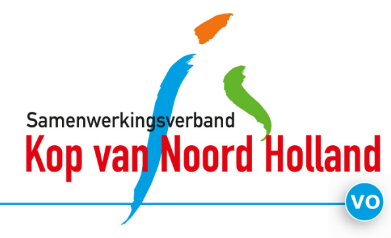 AanleidingBinnen het SWV VO Kop van Noord Holland is niet officieel vastgelegd hoe de bekostiging van de leerlingen die tussentijds overstappen van het V(S)O naar het V(S)O en/of Pro én het tijdelijk opvangen van uitgevallen leerlingen (voorheen de Rebound) geregeld is. Deze beleidsnotitie bekrachtigd de werkwijze voor overdracht van de bekostiging binnen het SWV VO Kop van Noord Holland.Overdracht financiële middelen VO naar VOIndien een leerlingen gedurende het schooljaar overstapt van de ene VO school naar de andere VO school, dan zal deze overstap met gesloten beurzen plaatsvinden. Het gaat hierbij om regulier VO exclusief het Pro.Overdracht financiële middelen VO naar ProIndien een leerling de overstap na 1 oktober van het VO naar het Pro maakt, geldt de regel “geld volgt leerling”. De Pro school stuurt de verwijzende VO school een rekening gelijk de basisbekostiging, voor de resterende maanden dat de leerling op het Pro zit (X/12*basisbekostiging, waarbij X staat voor het aantal maanden dat de leerling in het Pro onderwijs volgt tussen 1 oktober en 31 juli).Overdracht financiële middelen VO/Pro naar VSOIndien een leerling in de periode van 2 oktober tot en met 1 februari instroomt in het VSO vanuit het reguliere VO/Pro, dan betaalt het SWV tussentijdse groeibekostiging, conform artikel 125b WPO/artikel 85d WVO.Voor de bepaling van groei tellen alleen de leerlingen mee die in de periode 2 oktober T-1 tot en met 1 februari T met een nieuwe TLV worden ingeschreven. Leerlingen die op 1 oktober al met een TLV op het VSO zijn ingeschreven en daarna overgaan naar een ander VSO binnen hetzelfde of een ander SWV, tellen dus niet mee voor de bepaling van het aantal nieuwe TLV's. De groei op de VSO locatie wordt verminderd met de leerlingen die in dezelfde periode uitgeschreven worden bij die betreffende VSO locatie. Het SWV verhaalt de basisbekostiging personeel op de schoolbesturen van de verwijzende VO/Pro school.Indien een leerling tussen 2 februari en 31 juli de overstap maakt van het VO/Pro naar het VSO en er dus geen aanspraak op tussentijdse groeibekostiging vanuit het SWV gedaan kan worden, geldt de regel “geld volgt leerling”. De VSO school stuurt de verwijzende VO/Pro school een rekening gelijk de basisbekostiging, voor de resterende maanden dat de leerling op het VSO zit (X/12*basisbekostiging, waarbij X staat voor het aantal maanden dat de leerling in het VSO onderwijs volgt tussen 2 februari en 31 juli).Overdracht financiën uitgevallen en/of thuiszittende leerling Het bestuur is overeengekomen dat er geen aparte bovenschoolse voorziening voor uitgevallen en/of thuiszittende leerlingen zal zijn per 1 augustus 2020. De V(S)O scholen zullen zelf of onderling met elkaar deze uitgevallen en/of thuiszittende leerling gaan opvangen. Voor de financiering van deze leerlingen geldt de regel “geld volgt leerling”, indien de leerling niet op de school van inschrijving wordt opgevangen.Bij het tijdelijk opvangen van een uitgevallen leerling, voorheen Rebound leerling, van een andere V(S)O school geldt dat de verwijzende V(S)O school aan de school waar de leerling tijdelijk opgevangen wordt per maand een bedrag betaalt, gelijk de basisbekostiging, voor de maanden dat de leerling opgevangen wordt (X/12*basisbekostiging, waarbij X staat voor het aantal maanden dat de leerling opgevangen wordt). Indien de leerling een thuiszitter is, zal de school van herkomst van deze leerling de bekostiging hiervan dragen.Overdracht financiële middelen VSO naar VO/Pro of Pro naar VOIndien een leerling gedurende het schooljaar de overstap maakt van het VSO naar het VO/Pro of van het Pro naar het VO geldt de regel “geld volgt leerling”. De ontvangende VO/Pro school stuurt de verwijzende VSO/Pro school een rekening gelijk de basisbekostiging (X/12*basisbekostiging, waarbij X staat voor het aantal maanden dat de leerling in het VO of Pro onderwijs volgt tussen 1 oktober en 31 juli).In alle gevallen geldt: overdracht van middelen kan nooit een reden zijn om een leerling niet toe te laten op een andere V(S)O school en/of om tussentijdse terug- of opstroom van een leerling tegen te houden!Advies directieplatformDit beleid is eerder ter advisering besproken in het directieplatform d.d. 5 februari 2020. En na aanpassing nogmaals besproken in het directieplatform d.d. 15 april 2020. Het directieplatform adviseert conform de inhoud van dit besluit.BesluitHet bestuur van Samenwerkingsverband Kop van Noord Holland VO 27.01 besluit tot vaststelling van de hierboven genoemde afspraken en werkwijzen betreffende de overdracht van financiële middelen binnen het SWV VO Kop van Noord Holland. Aldus vastgesteld in de vergadering van het bestuur,Schagen, 11 mei 2020Namens het bestuur,A.H. Hoekstra, voorzitter